Stelis Species Data   SPECIES                   PROGENY         AWARDS                   AWARD  TYPE                                                        RANGE                               TEMP/LHT     BLOOM TIME                                             F-1/Total               AOS                                                                                                                                                                                                  PeakType species: Stelis purpurea    Judging Scale: General because of non-labiate flowers different from most pleurothallids with caudae.Stelis is a large genus of 982 species but has no registered hybrids. The most awarded species are listed above. Most awards are cultural.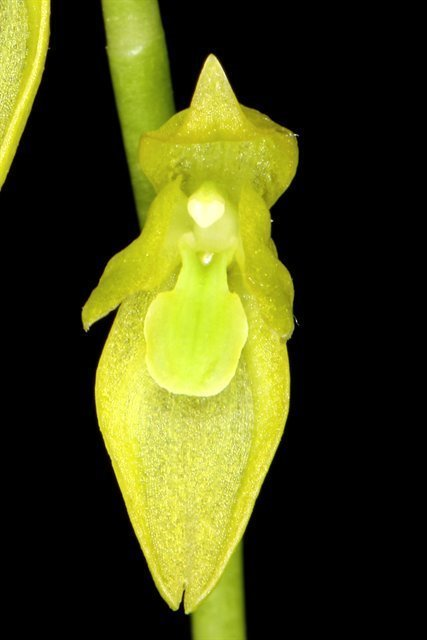 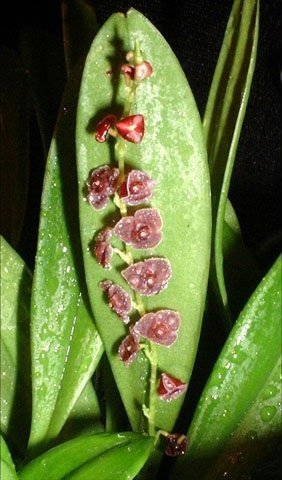                        Stelis quadrifida AM/AOS                                                        Stelis argentata AM/AOS                              argentata0/0101 AM, 7 CCM, 2 CHMS Mexico to Trop AmericaCool-hot/LoApr-Novcypriprdioides0/065 CCM, 1 CBR	Ecuador & peruHot/LoSeptgelida0/081 CBM, 1 CBR, 1 CCE, 4 CCM, 1 CHMFL, Carr, Central America, N S AmericaWarm/LoFeb, Novimmersa0/061 AM, 2 CCM, 2 CHM, 1 HCCMex to N S AmericaHot/LoMar, Deckefersteiniana0/061 AM, 2 CCE, 1 HCC, 1 CHM, 1 CBRVen, Col, Ecu, Peru, BolCool/LoMar, Octquadrifida0/0153 AM, 1 CBM, 1 CCE,  9 CCM, 1 CHMMex, C America, Col, Ven